Phonics 27.3.20Writing words containing 3 and 4 sounds Today we would like you to read the clues to your child from the sheet below and see if they can guess the word. Each word contains either 3 or 4 sounds. Encourage your child to ‘sound out’ and spell the words correctly when writing them on the line. It is important that children articulate the letter sounds correctly so we have included a link to a YouTube video which will help you and your child when sounding out.  Thank you. 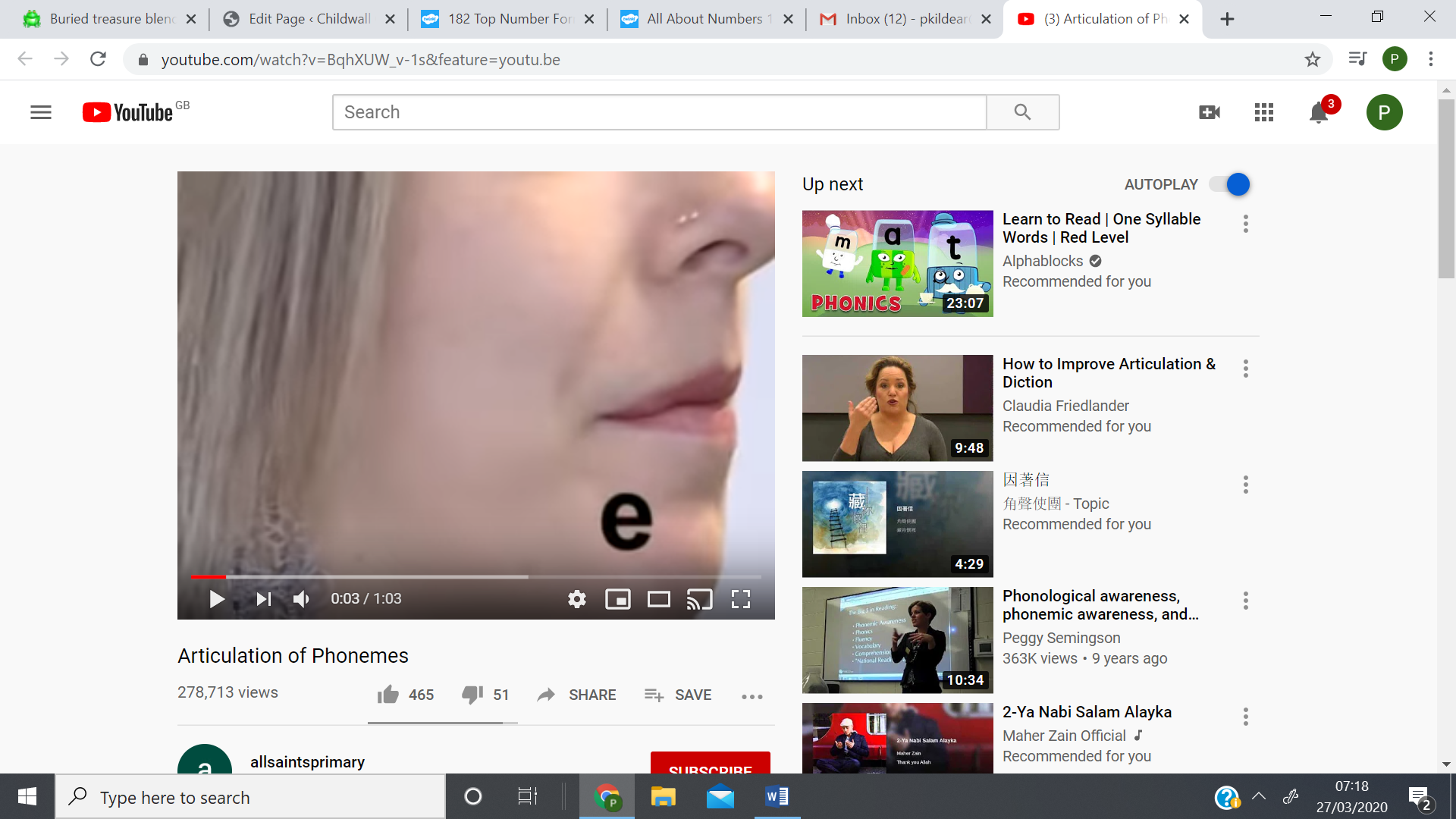                                                  https://youtu.be/BqhXUW_v-1s What am I?Can you write the answers to these clues?I have a tail and I say meow.I can blow the washing dry and I can be blustery and strong.I go into the socket to make the television work.I am white and I am good to drink or to put on your cornflakes.I clean up the floor when it is wet.I keep your washing from falling off the washing line.